ACTA APROBADASESIÓN EXTRAORDINARIA No. 2669FECHA:		Lunes 28 de junio del 2010HORA:	3:00 p.m.LUGAR:	SALA DE SESIONES DEL CONSEJO INSTITUCIONAL, SEDE CENTRAL DEL INSTITUTO TECNOLÓGICO DE COSTA RICADIRECTORESMSc. Eugenio Trejos Benavides	Rector y PresidenteM.Sc. Rocío Poveda Picado 	Representante Comunidad NacionalDra. Lilliana Harley Jiménez	Funcionaria Administrativa del ITCRLic. Johnny Masís Siles	Funcionario Administrativo del ITCRMáster Sonia Barboza Flores	Profesora del ITCRBQ. Grettel Castro Portuguez	Profesora del ITCRIng. Nancy Hidalgo Dittel	Profesora del ITCRSr. Víctor Estrada Fernández 	Estudiante del ITCRSrita. Carol Chaves Castillo	Estudiante del ITCRSr. Cristhian Solís Ramírez 	Estudiante del ITCR FUNCIONARIOSLicda. Bertalía Sánchez Salas	Directora Ejecutiva de la Secretaría 	del Consejo InstitucionalLic. Isidro Álvarez Salazar	Auditor Interno 	AUSENTESIng. Dennis Mora Mora	Egresado del ITCR (ausencia justificada)Ing. Jorge Chaves Arce  	Profesor del ITCR (ausencia justificada)ÍNDICE											PÁGINASe inicia la Sesión a las 3:30 pm, con la presencia del MSc. Eugenio Trejos, quien preside,  Srita. Carol Chaves, Sr. Cristhian Solís,  Sr. Víctor Estrada,  Ing. Nancy Hidalgo, BQ. Grettel Castro,  MSc. Rocío Poveda, Dra. Lilliana Harley, Máster Sonia Barboza, Lic. Johnny Masís y el señor  Isidro Álvarez. El señor Eugenio Trejos justifica la ausencia  del señor Dennis Mora Mora y del señor José Mario Calderón, ya que por motivos laborales no pueden asistir a la Sesión.  Así mismo, justifica la ausencia del señor Jorge Chaves, por encontrarse en una sesión de trabajo del Consejo de Escuela.NOTA: El señor Eugenio Trejos informa que en el transcurso de la Sesión se incorporará en calidad de invitado especial el señor Alexander Valerín, quien ha sido electo como miembro de este Consejo a partir del 1 de julio del 20101, no obstante, en atención a la reforma del Reglamento del Consejo Institucional, Transitorio I,  del  Artículo 76, estará participando con vos y sin voto como mecanismo de aprendizaje.ARTÍCULO ÚNICO.	Modificación Presupuestaria 02-2010	2PERSONAS INVITADAS: Lic. Marcel Hernández, de la Oficina de Planificación Institucional y la Licda. Iveth Calvo, funcionaria de la Unidad de  Presupuesto.NOTA: El señor Eugenio Trejos da la bienvenida a las personas invitadas, quienes ingresan a las 3:40 pm.NOTA: Ingresa el señor Alexander Valerín, a las 3:42 p.m.La señora Grettel Castro procede con la presentación de la propuesta  denominada: “Modificación Presupuestaria 02-2010	2”. (Adjunta a la carpeta de esta acta), elaborada por la Comisión de Planificación y Administración, la cual dice:CONSIDERANDO QUE:La Secretaría del Consejo Institucional, recibió oficio VAD-183-2010, de fecha 18 de junio de 2010, suscrito por el MAE. Jorge Mena Calderón, Vicerrector de Administración, dirigido a a la BQ. Grettel Castro Portuguez, Coordinadora de la Comisión de Planificación y Administración, en el cual adjunta el Informe de Modificación Presupuestaria No. 02-2010, el cual resume las solicitudes de modificación de la No. 174 a la No. 337, realizadas por los diferentes Departamentos al Presupuesto ordinario del 2010.La Secretaría del Consejo Institucional, recibió oficio CC-385-2010, de fecha 21 de junio de 2010, suscrito por el Ing. Alexander Valerín, Director del Centro de Cómputo, dirigido a la BQ. Grettel Castro Portuguez, Coordinadora de la Comisión de Planificación y Administración, en el cual hace remisión del Plan Informático, Modificación Presupuestaria N. 02-2010.La Secretaría del Consejo Institucional recibió el oficio PAO-OPI-060-2010, de fecha 22 de junio de 2010, suscrito por el Ing. Carlos Luis Mata Montero, Director de la Oficina de Planificación Institucional, dirigido al M.Sc. Eugenio Trejos Benavides, Presidente del Consejo Institucional, con copia a la Comisión de Planificación y Administración, en el cual emite el Pronunciamiento de las Modificaciones Presupuestarias de la No.174 a la No. 337, Modificación No. 02-2010 y que dice que no se modifica el Plan Anual Operativo 2010, pero si el Plan de Equipamiento e Informático experimentan una fuerte reformulación.La Comisión de Planificación y Administración, en reunión No. 354, celebrada el martes 22 de junio de 2010, recibe a las señoras María Auxiliadora Navarro y Sonia Astúa, del Departamento Financiero Contable, a la señora Deyanira Meza e Isidro Alvarez, de la Auditoría Interna, a los señores Marcel Hernández y José Antonio Sánchez, de la Oficina de Planificación Institucional y el señor Alexander Valerín, del Centro de Cómputo, con el fin de que expongan el Informe de la Modificación Presupuestaria 2-2010 y los cambios a los planes originados por la mencionada modificación, pero debido a que los informes están siendo presentados este mismo día y no han podido ser revisados por los miembros de la Comisión de Planificación y Administración, y que tampoco la Administración entregó el informe con el impacto en los planes que se modifican, se informa que no se podrá llevar la propuesta a la sesión del jueves próximo. Una vez discutidas las diferentes opciones de abordar el asunto se dispone que la Administración envíe la información Presupuestaria y de Planes que considere urgente aprobar antes del 30 de junio y lo que hace falta, a más tardar el viernes en la mañana, con el fin de que la Comisión se reúna de forma extraordinaria lunes y que el pleno sesione extraordinariamente antes de la  mencionada fecha. La Secretaría del Consejo Institucional recibió el oficio VAD-188-2010, de fecha 25 de junio de 2010, suscrito por el MAE. Jorge Mena Calderón, Vicerrector de Administración, dirigido a la BQ. Grettel Castro Portuguez, Coordinadora de la Comisión de Planificación y Administración, en el cual adjunta el Informe de Modificación Presupuestaria No. 02-2010, que resume las solicitudes de Modificación de la No. 174 a la No. 290, realizadas por los diferentes Departamentos al Presupuesto Ordinario del 2010.La Secretaría del Consejo Institucional recibió el oficio PAO-OPI-061-2010, de fecha 25 de junio de 2010, suscrito por el Ing. Carlos Luis Mata Montero, Director de la Oficina de Planificación Institucional, dirigido al M.Sc. Eugenio Trejos Benavides, Presidente del Consejo Institucional, con copia a la Comisión de Planificación y Administración, en el cual emite el Pronunciamiento de las Modificaciones Presupuestarias de la No. 174 a la No. 290, Modificación Presupuestaria No. 02-2010, en el cual enuncia lo siguiente:“La aplicación de los recursos provenientes de las modificaciones internas numeradas de la 174 a la 290 que integran la Modificación Presupuestaria N° 2-2010, no afectan el Plan Anual Operativo 2010, según la afirmación de los responsables del cumplimiento de sus metas, expresado en dichos documentos; puesto que únicamente transfiere recursos económicos, para el reforzamiento del presupuesto asignado al cumplimiento de los diversos Objetivos Específicos y Metas planteadas en dicho Plan para los diversos Programas Presupuestarios”La Secretaria del Consejo Institucional recibió oficio R-614-2010 de fecha 25 de junio de 2010, suscrito por el M.Sc. Eugenio Trejos, Rector, dirigida a la BQ. Grettel Castro Portuguez, Coordinadora de la Comisión de Planificación y Administración, en el cual remite información que actualiza, refuerza y reformula los Planes de Capacitación,  Equipamiento e Informático aprobados por el Consejo Institucional, producto de la Modificación Presupuestaria No. 02-2010.La Comisión de Planificación y Administración, en reunión extraordinaria celebrada el 28 de junio del 2010, analizó ampliamente la información correspondiente al Informe de Modificación Presupuestaria No. 02-2010, con la participación de las señoras María Auxiliadora Navarro e Iveth Calvo, funcionarias del Departamento Financiero Contable y los señores Marcel Hernández y José Antonio Sánchez de la Oficina de Planificación, por lo que la Comisión dispuso dar por conocido el informe y elevar una propuesta al pleno para conocimiento y aprobación.La Secretaría del Consejo Institucional, recibió oficio CC-403-2010 de fecha 28 de junio de 2010, suscrito por el Ing. Alexander Valerín, Director del Centro de Cómputo, dirigido a  la BQ. Grettel Castro Portuguez, Coordinadora de la Comisión de Planificación y Administración, en el cual hace remisión del Plan Informático de la Modificación Presupuestaria No. 02-2010, con los datos actualizados según la última información referida por el Departamento Financiero Contable.SE PROPONE: Dar por conocidos los documentos de solicitud de Modificación al Presupuesto comprendidos entre la No. 174 a la No. 290, según el informe de Modificación al Presupuesto No. 02-2010, realizadas por los diferentes Departamentos, al Presupuesto Ordinario del 2010.El resultado del origen y aplicación de los recursos, en miles de colones, es el siguiente:Modificar los Planes de Capacitación, Equipamiento e Informático, según se detalla a continuación.Cuadro 1.PLAN DE CAPACITACIÓN Y BECASMODIFICACIÓN PRESUPUESTARIA 2-2010Fuente: Oficio Comité de Becas PB-330-2010.Cuadro 2.PLAN DE EQUIPAMIENTOMODIFICACIÓN PRESUPUESTARIA 2-2010Cuadro 3.PLAN INFORMÁTICOEQUIPO Y PROGRAMAS DE CÓMPUTO (5150)MODIFICACIÓN PRESUPUESTARIA 2-2010La señora Grettel Castro solicita hacer una corrección en el Cuadro 1. Plan de  Capacitación y Becas-documento No. 266-Objeto de Gasto “Cursos y Seminarios en el Exterior 1530”, para que se lea correctamente “Transporte en el Exterior, 1530”; asimismo en el Cuadro 2, “Plan de Equipamiento-documento No. 213, Proyecto Fondo del Sistema 5401-1701-6042”, para que en la justificación se lea correctamente: “Compra de un molino coloidal para la continuación de pruebas”.La señora Iveth Calvo procede con la presentación correspondiente a la Modificación Presupuestaria No. 02-2010, la cual se detalla a continuación.Variación al Presupuesto Ordinario.Objetivo de la Modificación Fortalecimiento de  partidas normales de operación como lo son:Se refuerza la partida de Servicios en la sub- partida “ Viáticos en el Exterior”La partida de Materiales y Suministros aumenta principalmente la  sub-partida de “Repuestos y Accesorios”Se refuerza la sub-partida de “Equipo y Mobiliario de Oficina” , principalmente en la Esc. Ing. En Construcción, para adquisición de aire acondicionado.Asignación de recursos a las sub-partidas de “Becas Estudiantiles” para la contratación especialmente los proyectos de Investigación.Resumen Período: Marzo  a JunioNumeración:  De la No. 174 a la No. 290Monto total de las variaciones:      ¢ 59,812,87 miles. Aplicación del Artículo 7 del Reglamento Primer Sección:Nivel de aprobación: Rector, Vicerrector y Director de Sede	Total: 117 modificaciones = 100% 	Monto: ¢59,812.8 milesOrigen y aplicación de recursos
(en miles de colones)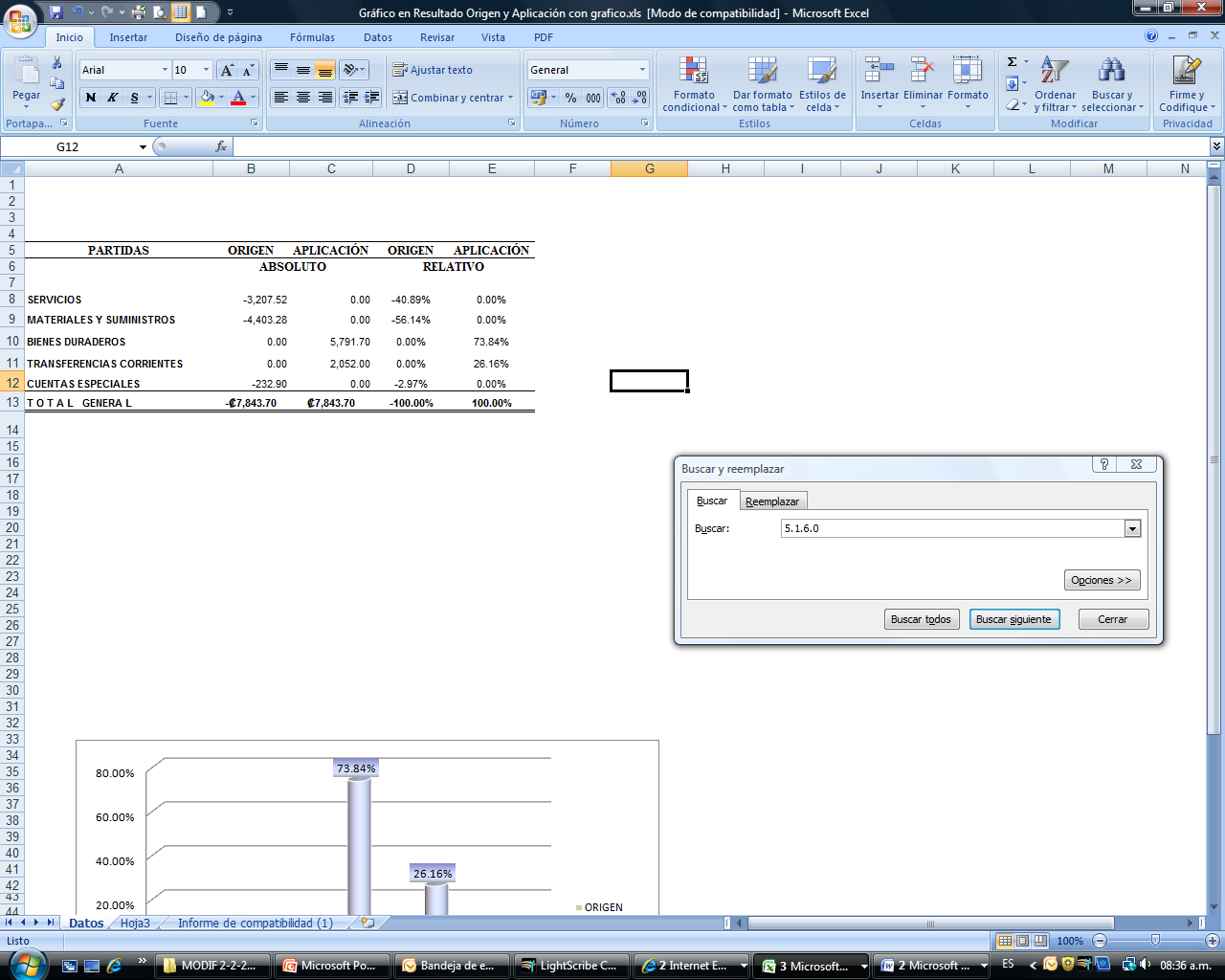 Efecto de las variaciones por partida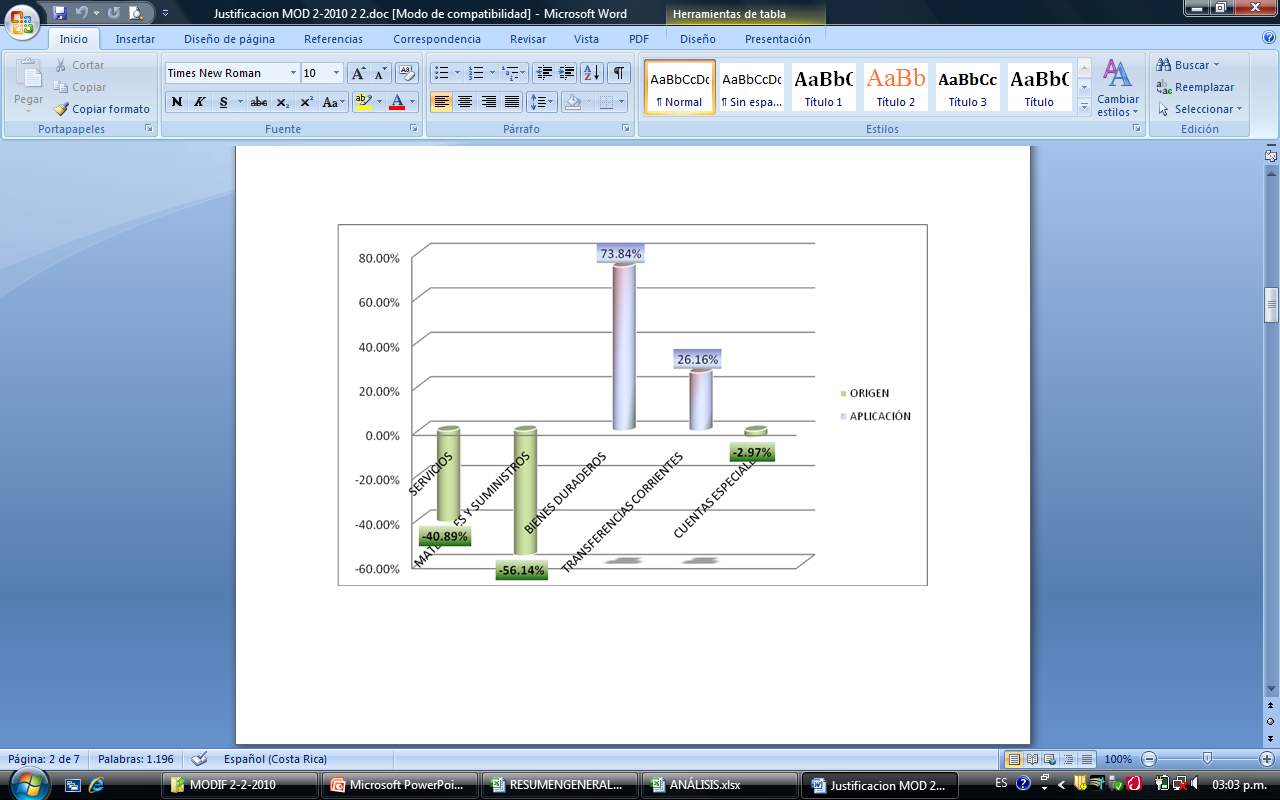 Variación General 
(en miles de colones)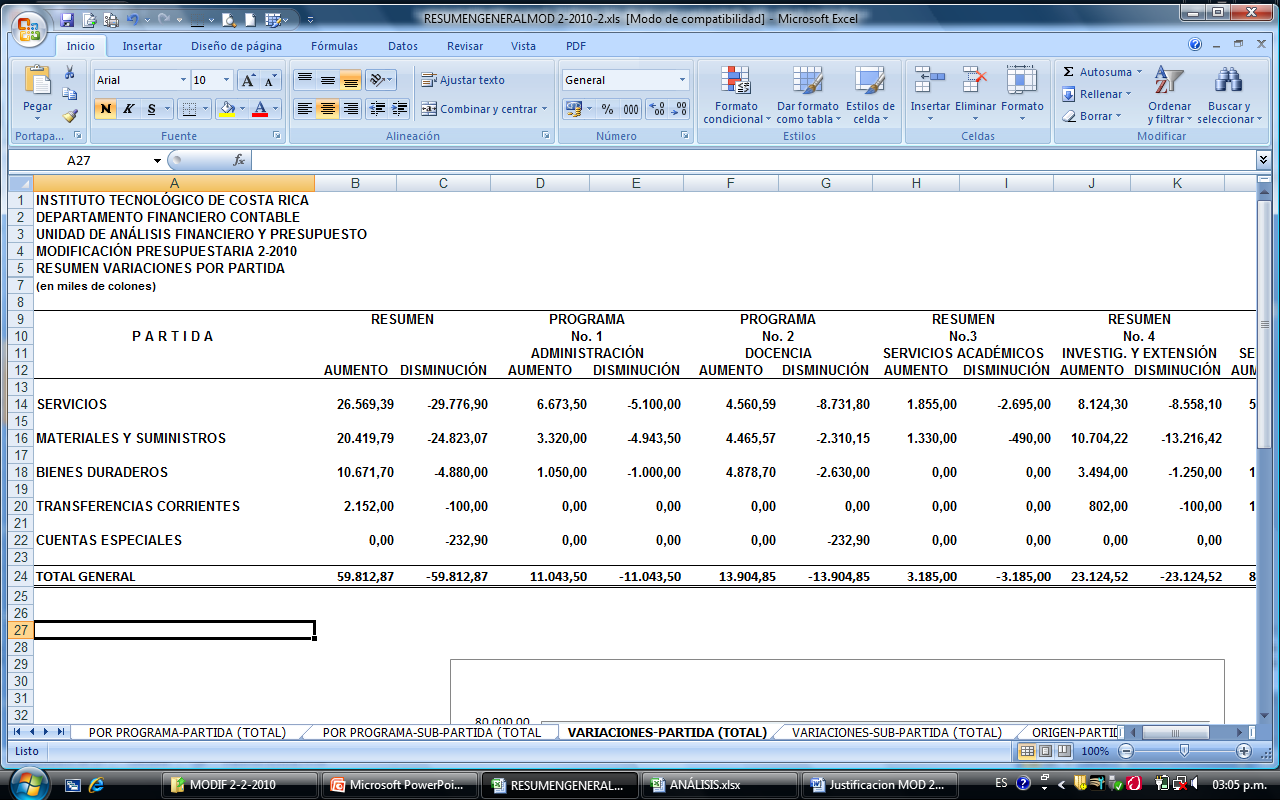 Gráfico de Variación General 
(en miles de colones)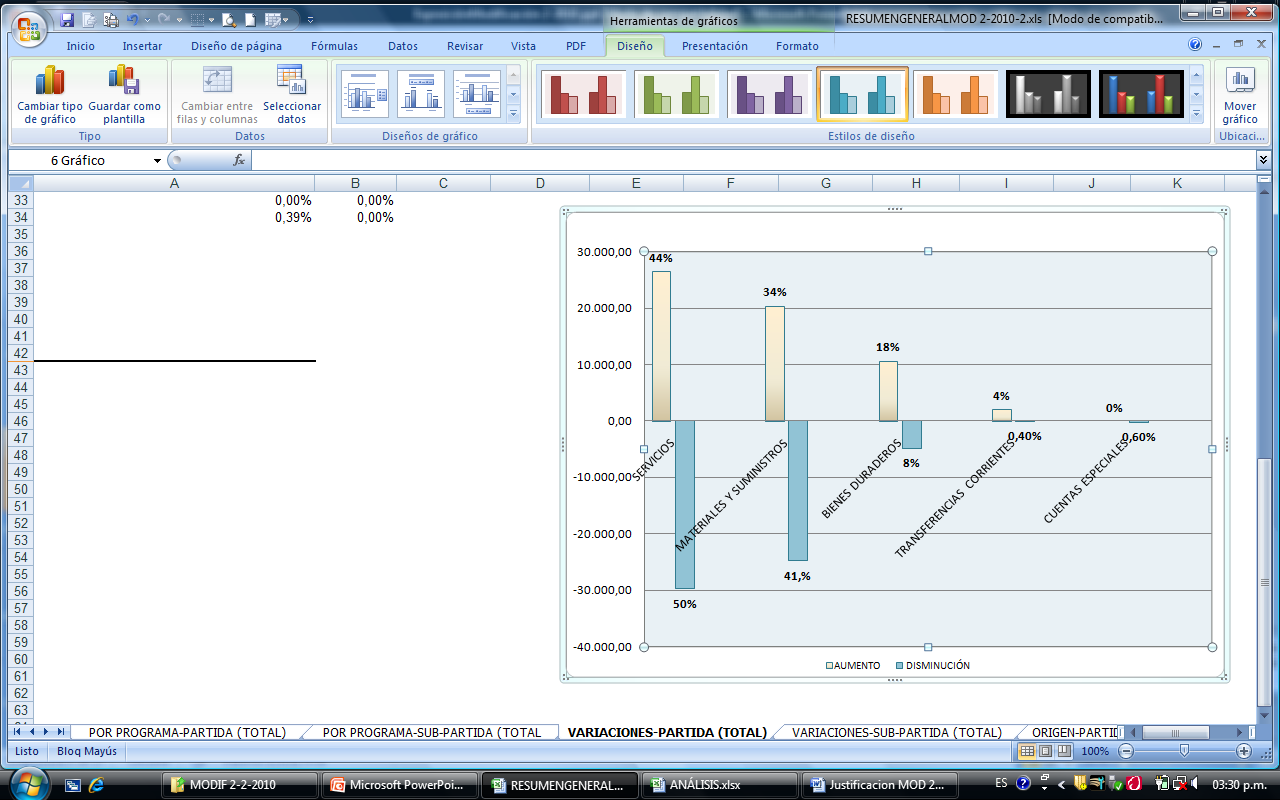 Variaciones más relevantes en el Presupuesto  Ordinario Modificación 2-2010Variaciones por Programa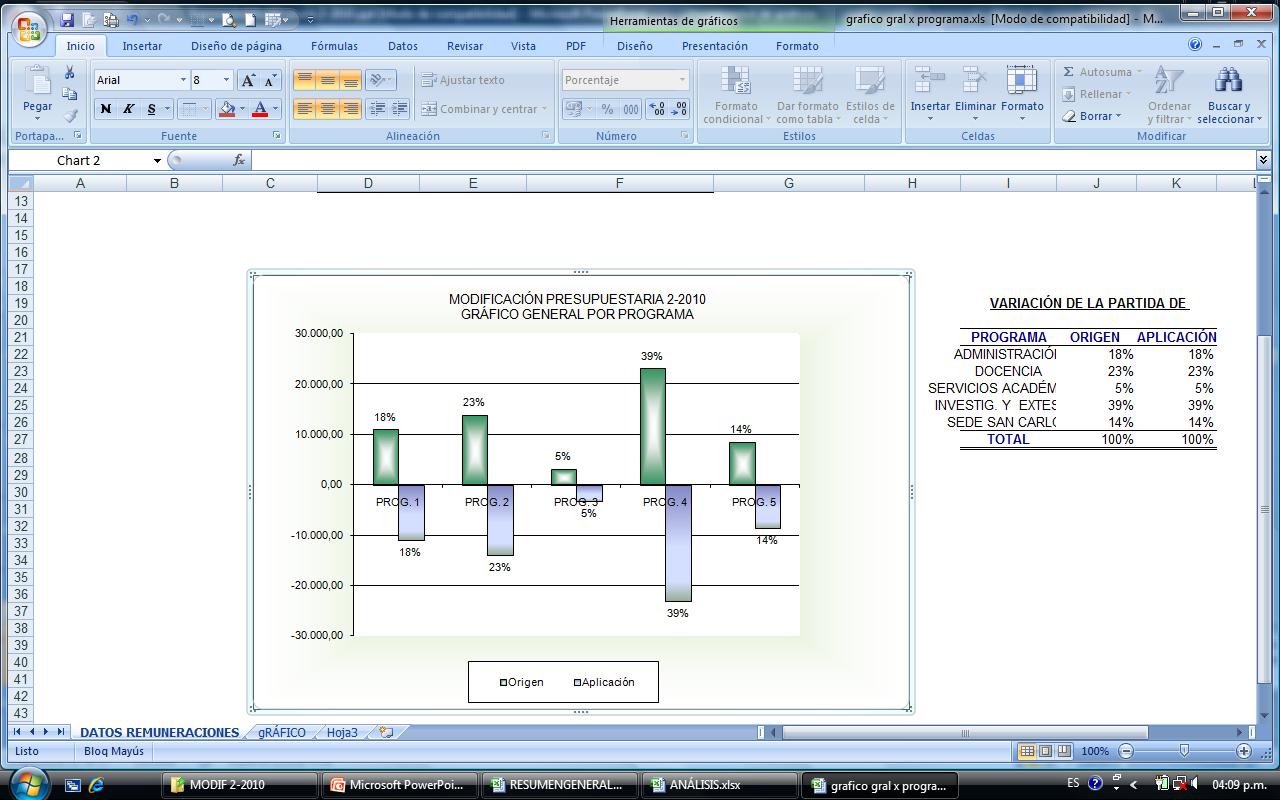 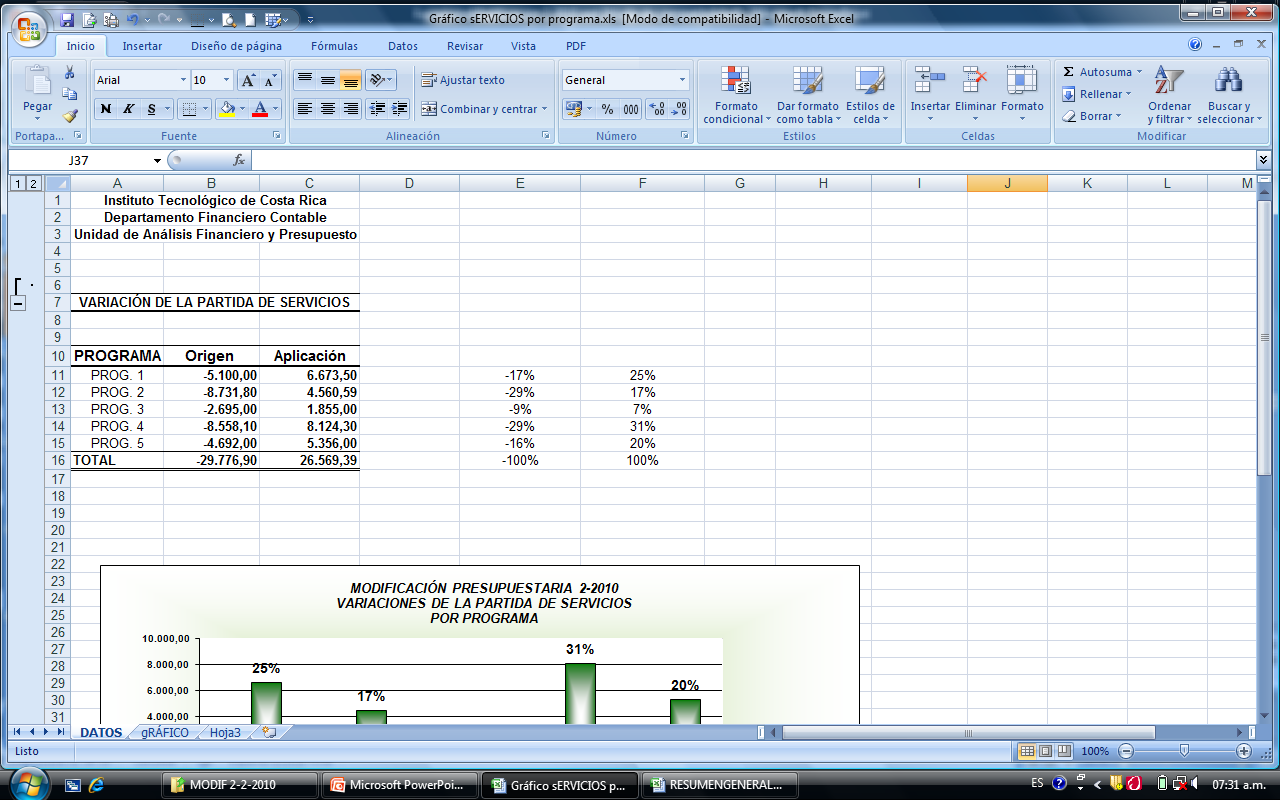 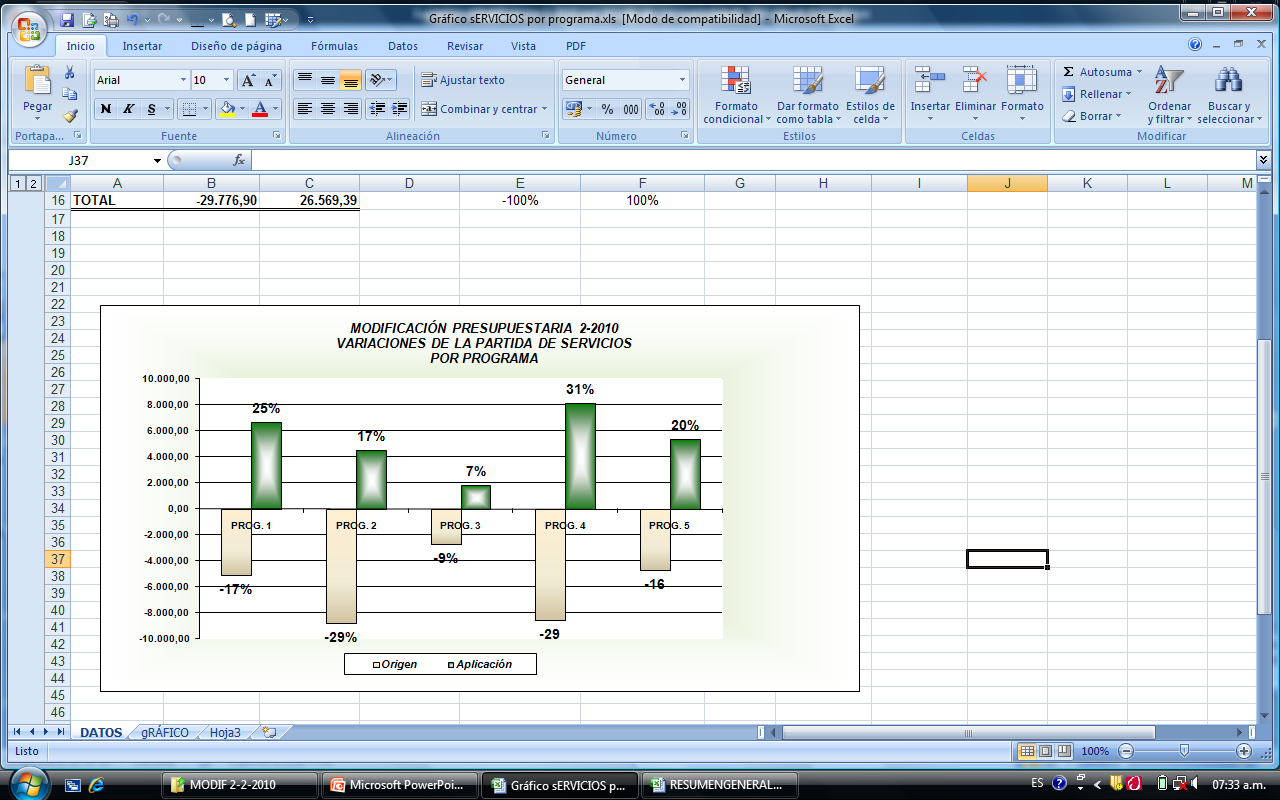 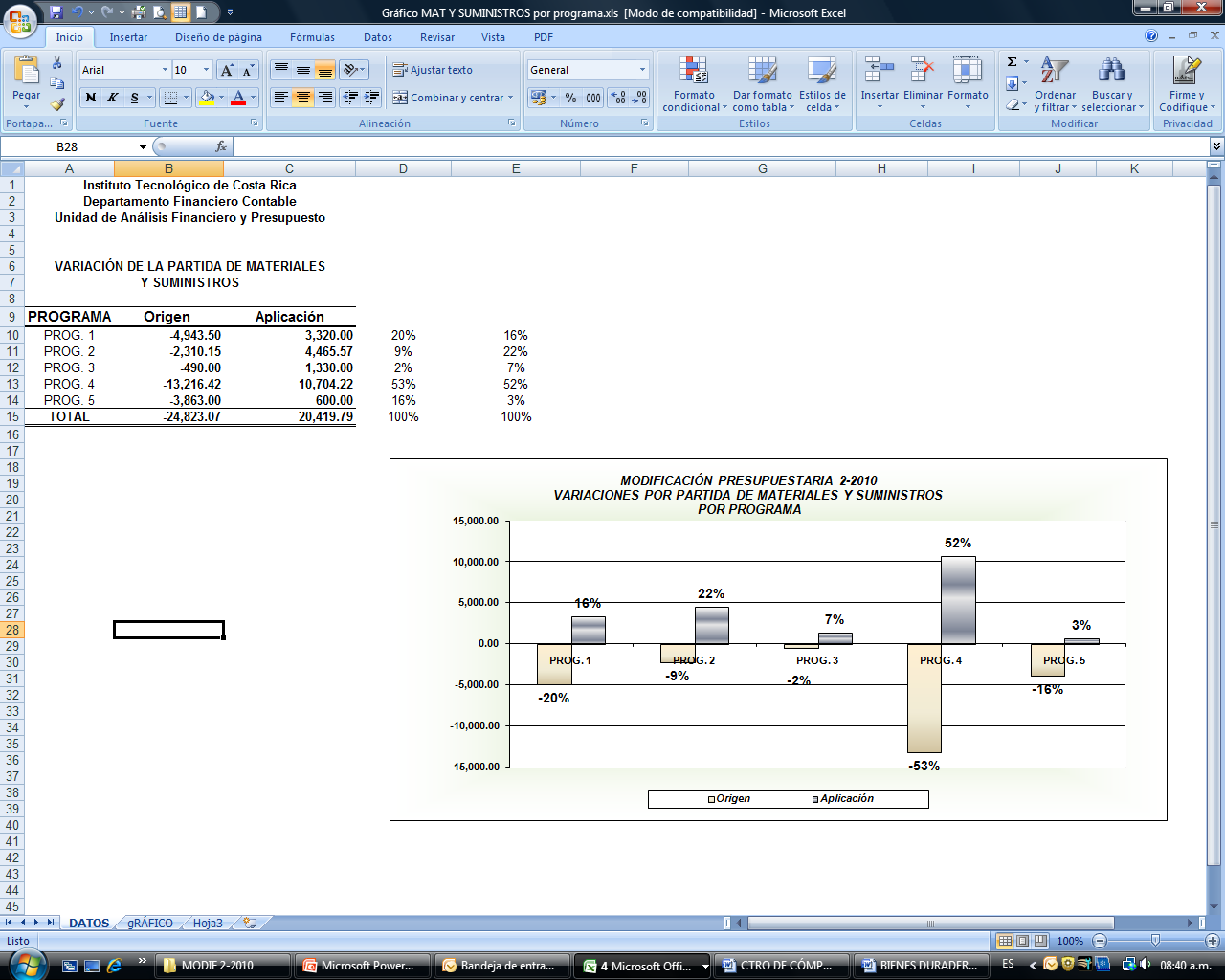 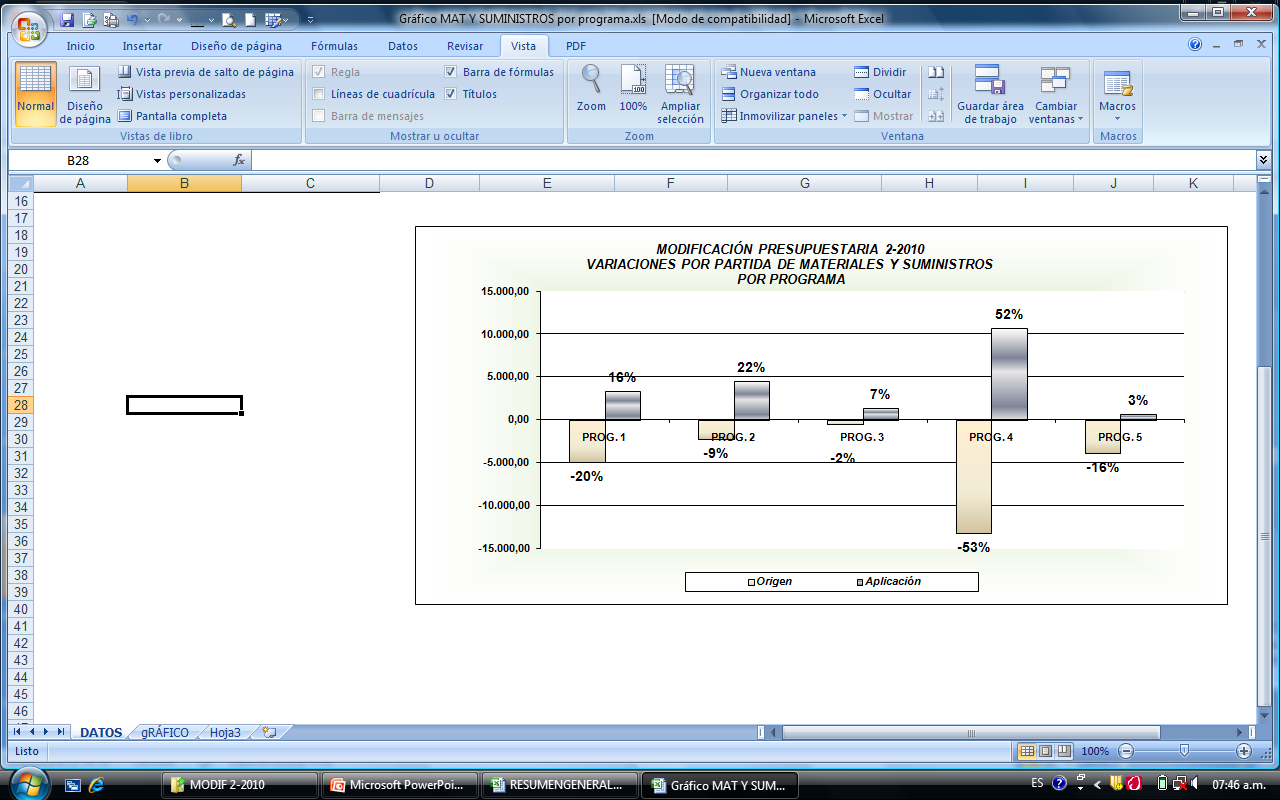 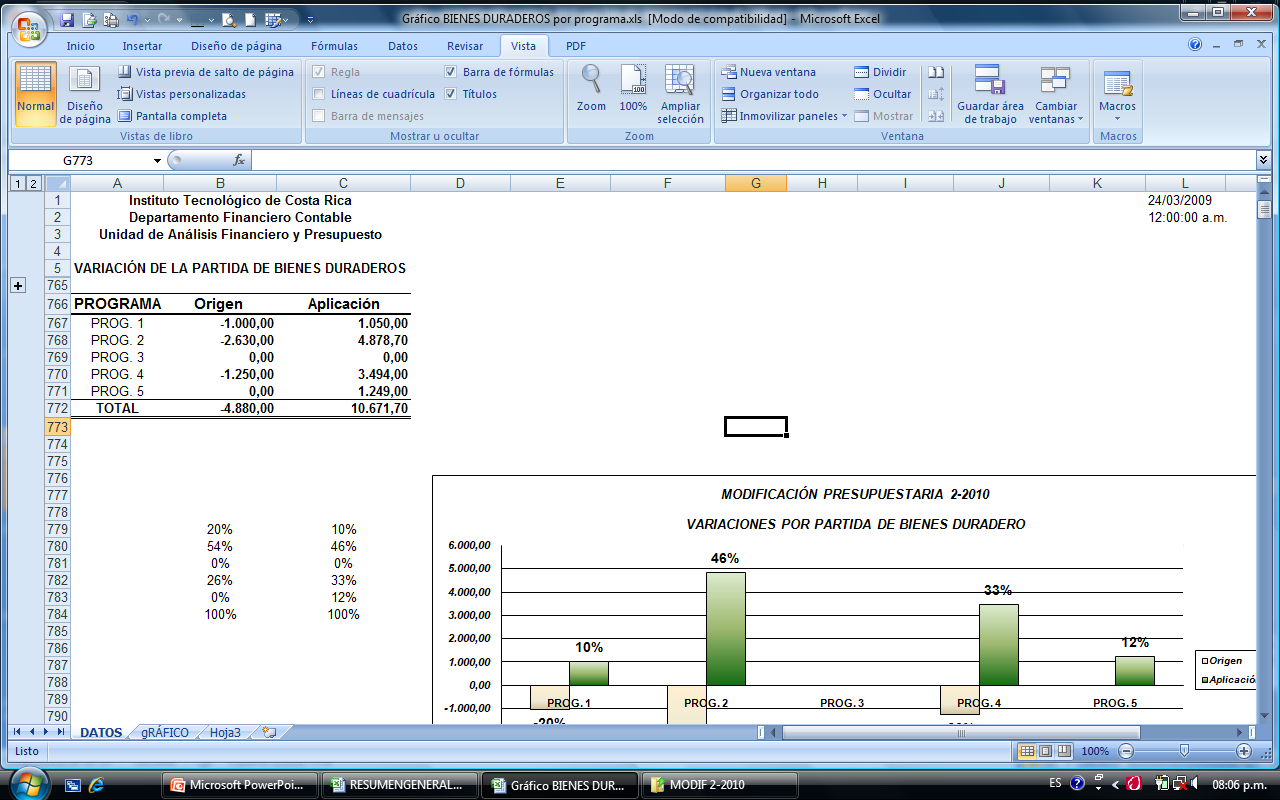 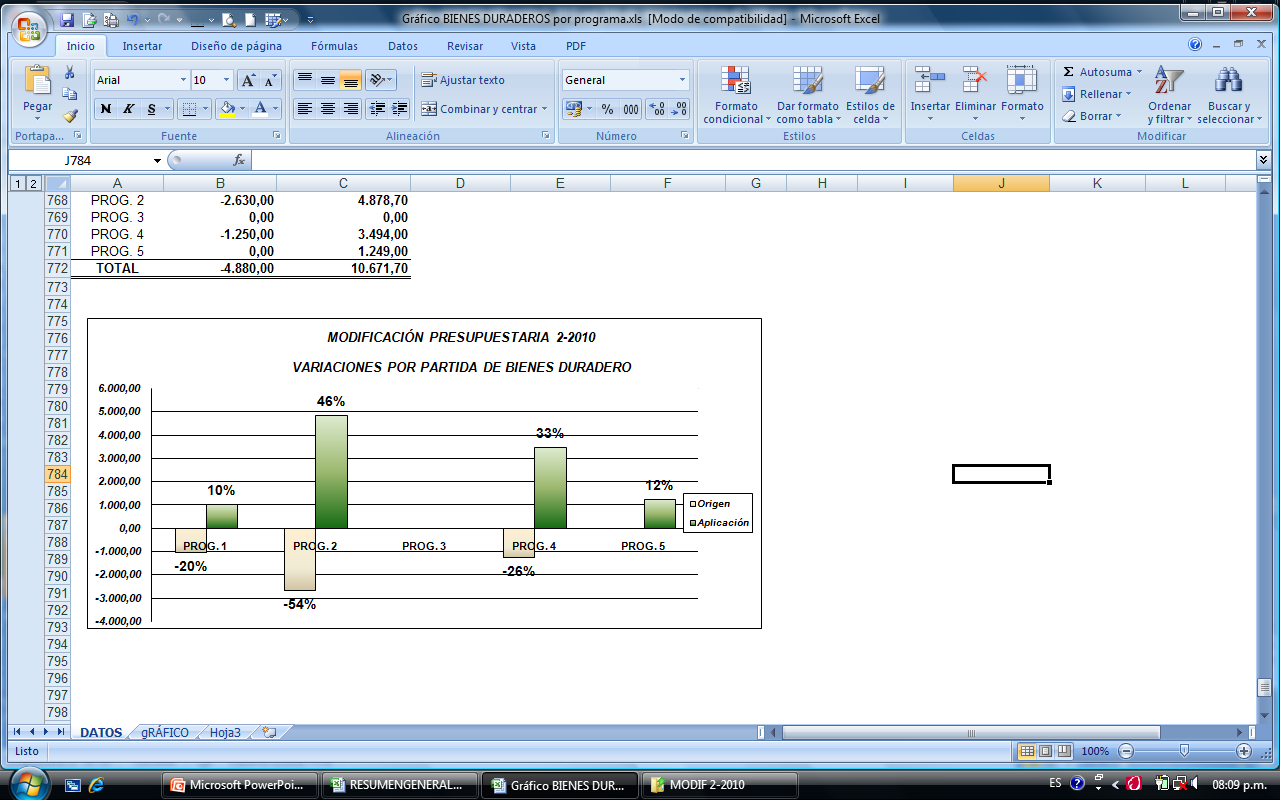 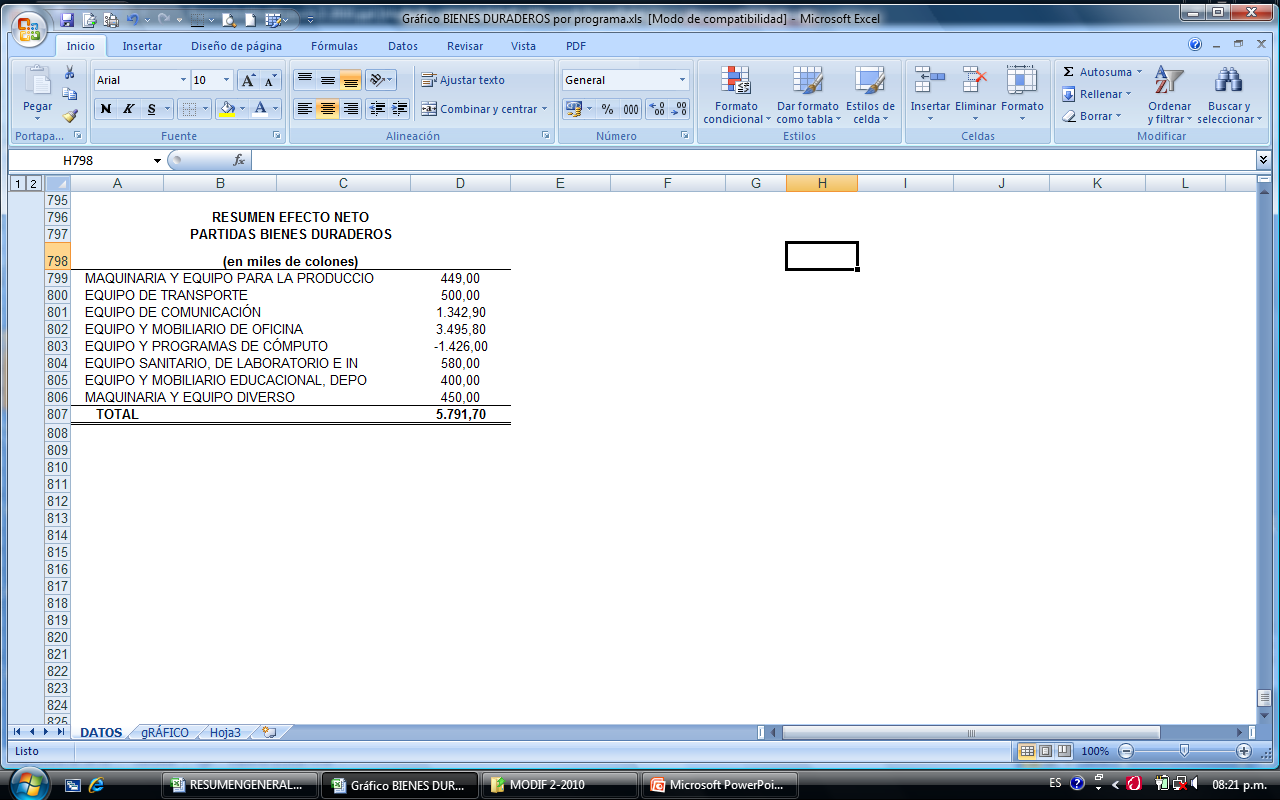 Efecto Neto 
Bienes Duraderos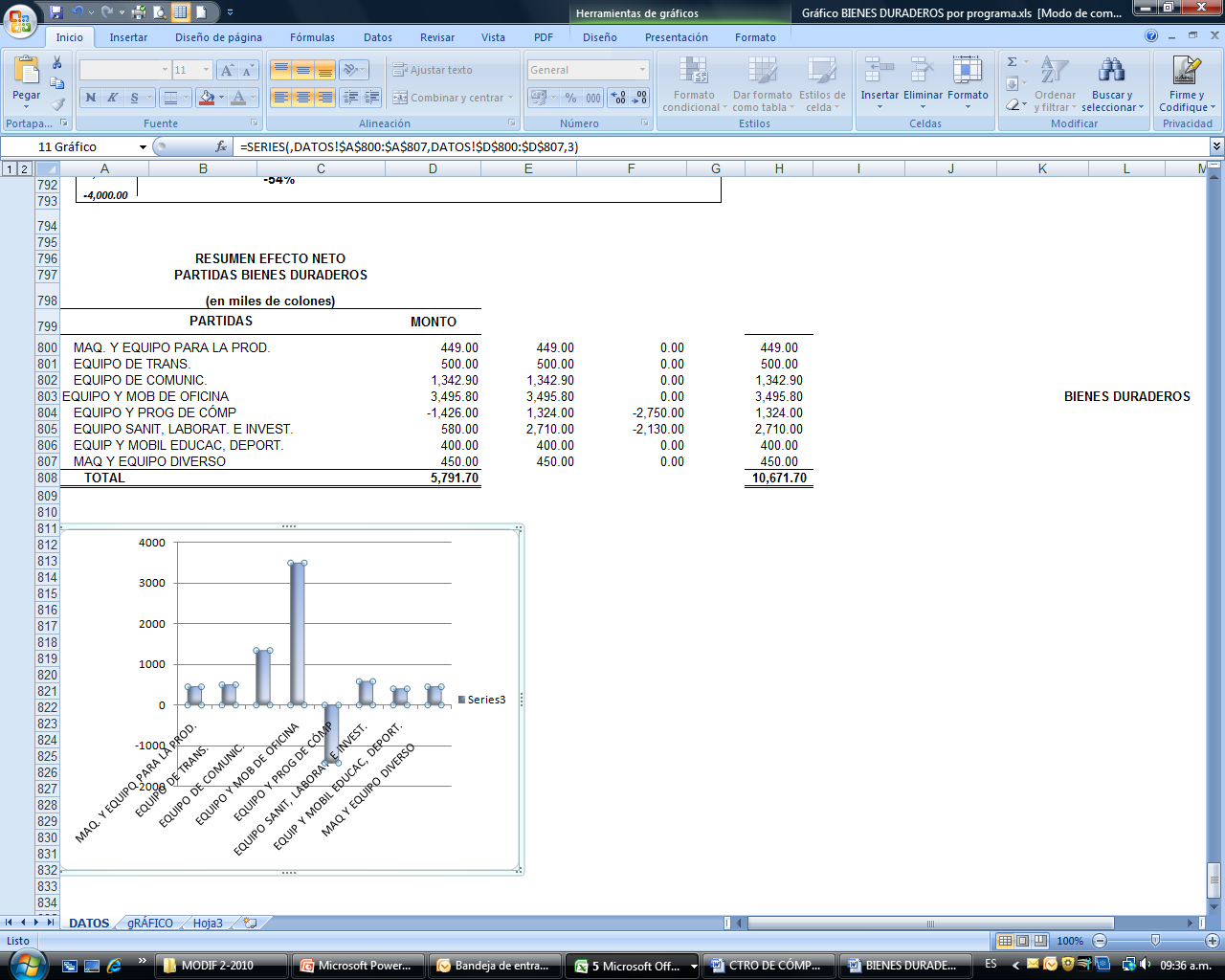 Reforzamiento en Bienes duraderos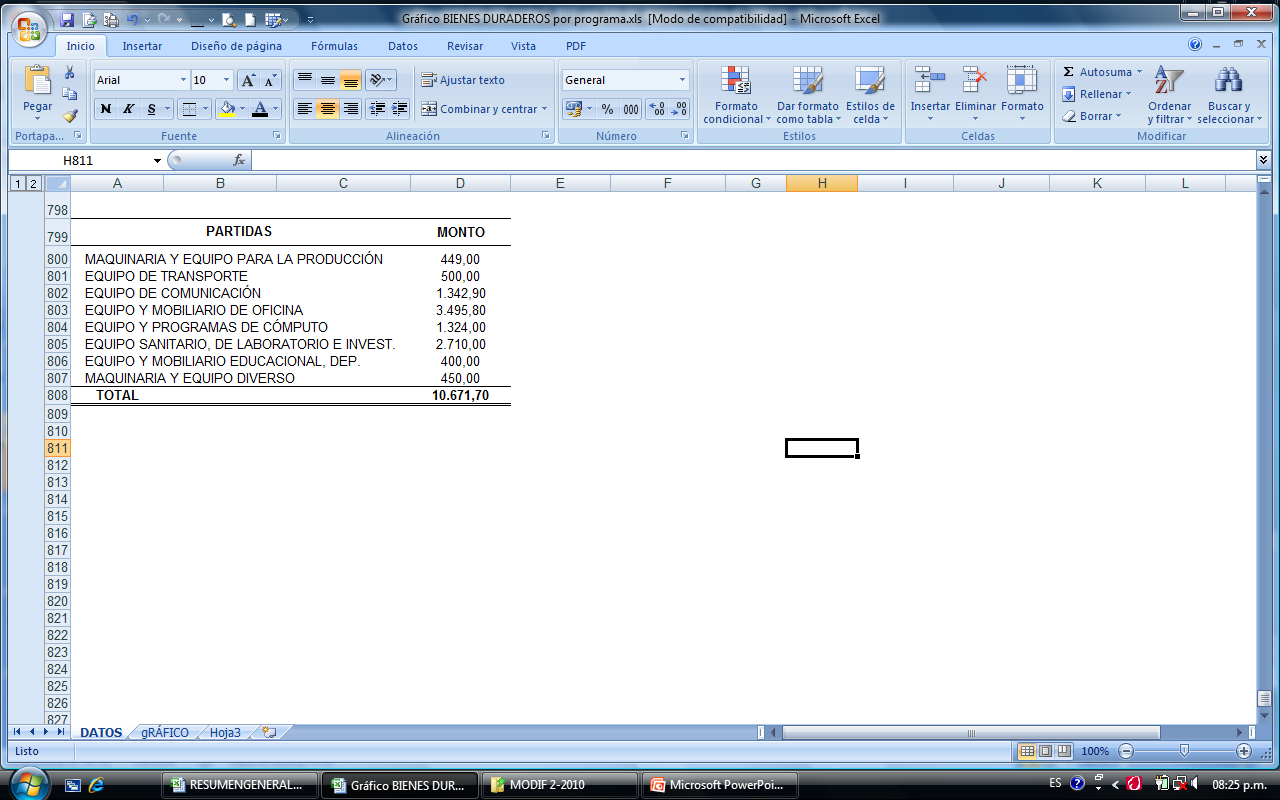 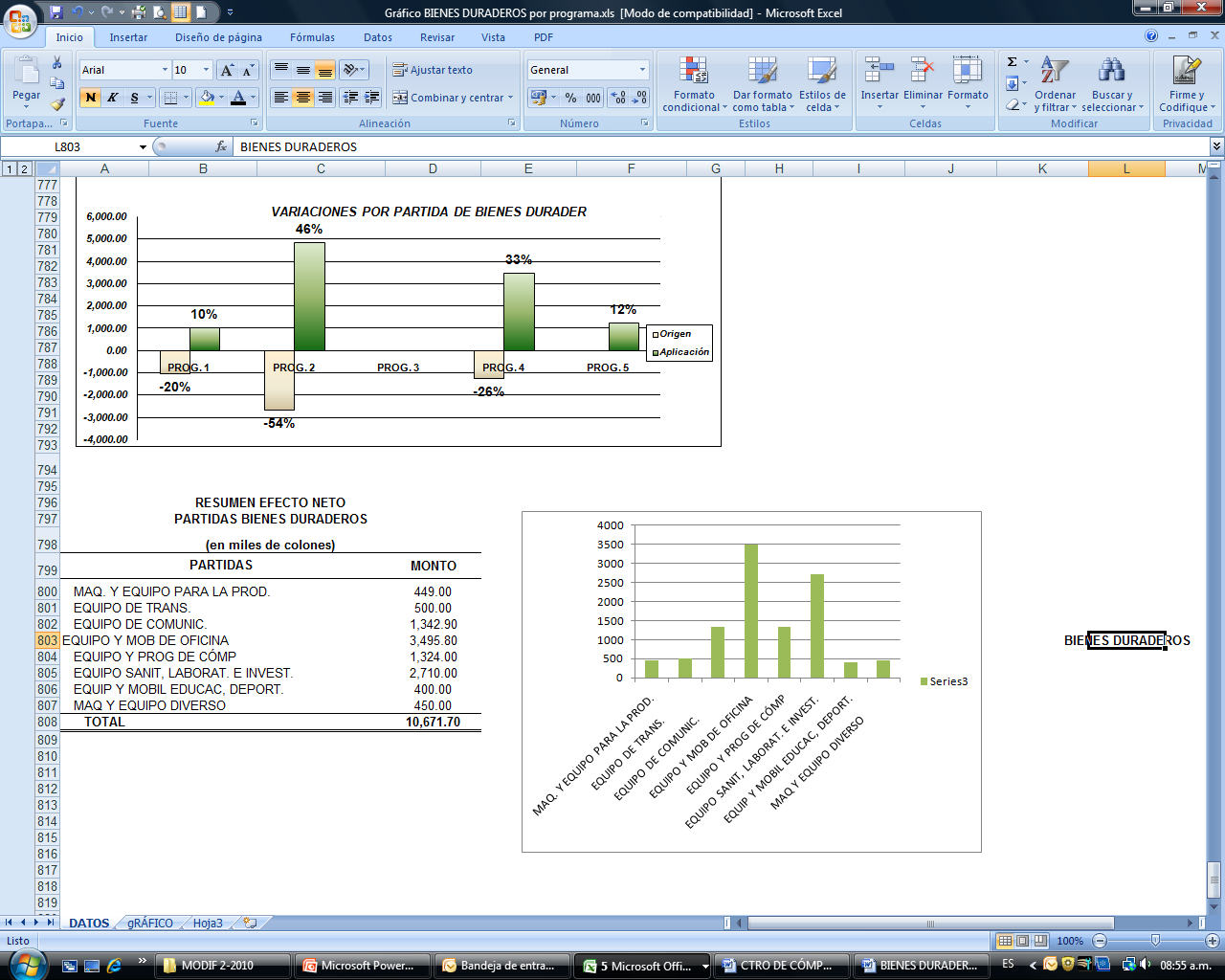 El señor Marcel Hernández, recalca que la disminución que se da en equipo es en equipo de cómputo porque se va a otro tipo de equipo, por  ejemplo se pasa de la partida 5150 y se compra un video beam que es la 5160, entonces pasa de equipo a comunicación, por lo que se redistribuye el equipo.  Aclara que no tiene afectación de planes y el Presupuesto Anual Operativo no se ve modificado a nivel de metas y objetivos, las variantes que se dan son una reformulación de los Planes de Equipamiento, Informático y el Plan de Capacitación lo único que hace dentro de su misma modificación, es mover de los viáticos en el exterior a transporte en el exterior por el mismo monto.NOTA: El señor Eugenio Trejos da la gracias a las personas invitadas, quienes se retiran a las 4:00 pm.El señor Isidro Alvarez sugiere que en el propone b) se lea “Dar por conocido el Informe de Modificación al Presupuesto Nº 02-2010”.Se corrige la propuesta y se somete a votación; se obtiene el siguiente resultado: 10 votos a favor, 0 en contra. Se somete a votación la firmeza del acuerdo y se obtiene el siguiente resultado: 10 votos a favor, 0 en contra.Por lo tanto, el Consejo Institucional:CONSIDERANDO QUE:La Secretaría del Consejo Institucional, recibió oficio VAD-183-2010, de fecha 18 de junio de 2010, suscrito por el MAE. Jorge Mena Calderón, Vicerrector de Administración, dirigido a a la BQ. Grettel Castro Portuguez, Coordinadora de la Comisión de Planificación y Administración, en el cual adjunta el Informe de Modificación Presupuestaria No. 02-2010, el cual resume las solicitudes de modificación de la No. 174 a la No. 337, realizadas por los diferentes Departamentos al Presupuesto ordinario del 2010.La Secretaría del Consejo Institucional, recibió oficio CC-385-2010, de fecha 21 de junio de 2010, suscrito por el Ing. Alexander Valerín, Director del Centro de Cómputo, dirigido a la BQ. Grettel Castro Portuguez, Coordinadora de la Comisión de Planificación y Administración, en el cual hace remisión del Plan Informático, Modificación Presupuestaria N. 02-2010.La Secretaría del Consejo Institucional recibió el oficio PAO-OPI-060-2010, de fecha 22 de junio de 2010, suscrito por el Ing. Carlos Luis Mata Montero, Director de la Oficina de Planificación Institucional, dirigido al MS.c. Eugenio Trejos Benavides, Presidente del Consejo Institucional, con copia a la Comisión de Planificación y Administración, en el cual emite el Pronunciamiento de las Modificaciones Presupuestarias de la No.174 a la No. 337, Modificación No. 02-2010 y que dice que no se modifica el Plan Anual Operativo 2010, pero si el Plan de Equipamiento e Informático experimentan una fuerte reformulación.La Comisión de Planificación y Administración, en reunión No. 354, celebrada el martes 22 de junio de 2010, recibe a las señoras María Auxiliadora Navarro y Sonia Astúa, del Departamento Financiero Contable, a la señora Deyanira Meza e Isidro Alvarez, de la Auditoría Interna, a los señores Marcel Hernández y José Antonio Sánchez, de la Oficina de Planificación Institucional y el señor Alexander Valerín, del Centro de Cómputo, con el fin de que expongan el Informe de la Modificación Presupuestaria 2-2010 y los cambios a los planes originados por la mencionada modificación, pero debido a que los informes están siendo presentados este mismo día y no han podido ser revisados por los miembros de la Comisión de Planificación y Administración, y que tampoco la Administración entregó el informe con el impacto en los planes que se modifican, se informa que no se podrá llevar la propuesta a la sesión del jueves próximo. Una vez discutidas las diferentes opciones de abordar el asunto se dispone que la Administración envíe la información Presupuestaria y de Planes que considere urgente aprobar antes del 30 de junio y lo que hace falta, a más tardar el viernes en la mañana, con el fin de que la Comisión se reúna de forma extraordinaria lunes y que el pleno sesione extraordinariamente antes de la  mencionada fecha. La Secretaría del Consejo Institucional recibió el oficio VAD-188-2010, de fecha 25 de junio de 2010, suscrito por el MAE. Jorge Mena Calderón, Vicerrector de Administración, dirigido a la BQ. Grettel Castro Portuguez, Coordinadora de la Comisión de Planificación y Administración, en el cual adjunta el Informe de Modificación Presupuestaria No. 02-2010, que resume las solicitudes de Modificación de la No. 174 a la No. 290, realizadas por los diferentes Departamentos al Presupuesto Ordinario del 2010.La Secretaría del Consejo Institucional recibió el oficio PAO-OPI-061-2010, de fecha 25 de junio de 2010, suscrito por el Ing. Carlos Luis Mata Montero, Director de la Oficina de Planificación Institucional, dirigido al M.Sc. Eugenio Trejos Benavides, Presidente del Consejo Institucional, con copia a la Comisión de Planificación y Administración, en el cual emite el Pronunciamiento de las Modificaciones Presupuestarias de la No. 174 a la No. 290, Modificación Presupuestaria No. 02-2010, en el cual enuncia lo siguiente:“La aplicación de los recursos provenientes de las modificaciones internas numeradas de la 174 a la 290 que integran la Modificación Presupuestaria N° 2-2010, no afectan el Plan Anual Operativo 2010, según la afirmación de los responsables del cumplimiento de sus metas, expresado en dichos documentos; puesto que únicamente transfiere recursos económicos, para el reforzamiento del presupuesto asignado al cumplimiento de los diversos Objetivos Específicos y Metas planteadas en dicho Plan para los diversos Programas Presupuestarios”La Secretaria del Consejo Institucional recibió oficio R-614-2010 de fecha 25 de junio de 2010, suscrito por el M.Sc. Eugenio Trejos, Rector, dirigida a la BQ. Grettel Castro Portuguez, Coordinadora de la Comisión de Planificación y Administración, en el cual remite información que actualiza, refuerza y reformula los Planes de Capacitación,  Equipamiento e Informático aprobados por el Consejo Institucional, producto de la Modificación Presupuestaria No. 02-2010.La Comisión de Planificación y Administración, en reunión extraordinaria celebrada el 28 de junio del 2010, analizó ampliamente la información correspondiente al Informe de Modificación Presupuestaria No. 02-2010, con la participación de las señoras María Auxiliadora Navarro e Iveth Calvo, funcionarias del Departamento Financiero Contable y los señores Marcel Hernández y José Antonio Sánchez de la Oficina de Planificación, por lo que la Comisión dispuso dar por conocido el informe y elevar una propuesta al pleno para conocimiento y aprobación.La Secretaría del Consejo Institucional, recibió oficio CC-403-2010 de fecha 28 de junio de 2010, suscrito por el Ing. Alexander Valerín, Director del Centro de Cómputo, dirigido a  la BQ. Grettel Castro Portuguez, Coordinadora de la Comisión de Planificación y Administración, en el cual hace remisión del Plan Informático de la Modificación Presupuestaria No. 02-2010, con los datos actualizados según la última información referida por el Departamento Financiero Contable.ACUERDA: Dar por conocido el Informe de Modificación al Presupuesto Nº 02-2010, que contiene los documentos de solicitudes de Modificación al Presupuesto comprendidos entre la No. 174 a la No. 290, realizadas por los diferentes departamentos al Presupuesto Ordinario 2010.El resultado del origen y aplicación de los recursos, en miles de colones, es el siguiente:Modificar los Planes de Capacitación, Equipamiento e Informático, según se detalla a continuación.Cuadro 1.PLAN DE CAPACITACIÓN Y BECASMODIFICACIÓN PRESUPUESTARIA 2-2010Fuente: Oficio Comité de Becas PB-330-2010.Cuadro 2.PLAN DE EQUIPAMIENTOMODIFICACIÓN PRESUPUESTARIA 2-2010Cuadro 3.PLAN INFORMÁTICOEQUIPO Y PROGRAMAS DE CÓMPUTO (5150)MODIFICACIÓN PRESUPUESTARIA 2-2010 Comunicar. ACUERDO FIRME.La discusión de este punto consta en el archivo digital de la Sesión 2669.Siendo las dieciséis horas con cinco minutos y no habiendo más asuntos que tratar, se levanta la Sesión.BSS/vvl.ASUNTOS DE FONDOAgenda1ARTÍCULO ÚNICO.	Modificación Presupuestaria 02-20102PARTIDASORIGENAPLICACIÓN ORIGENAPLICACIÓN ABSOLUTOABSOLUTORELATIVORELATIVOSERVICIOS-3,207.52-40.89%MATERIALES Y SUMINISTROS-4,403.28-56.14%BIENES DURADEROS5,791.7073.84%TRANSFERENCIAS CORRIENTES2,052.0026.16%CUENTAS ESPECIALES-232.90-2.97%T O T A L   GENERA L -₡7,843.70₡7,843.70-100.00%100.00%PROGRAMADOCUMENTO
NÚMEROCENRO DE COSTOOBJETO DE GASTOMONTOAdministraciónTOTAL AUMENTOSTOTAL AUMENTOS1.300.000,00AdministraciónAdministración266Comité de Becas
5103-1220-0101Cursos y Seminarios en el Exterior
15301.300.000,00AdministraciónAdministraciónAdministraciónTOTAL DISMINUCIONESTOTAL DISMINUCIONES1.300.000,00AdministraciónAdministración266Comité de Becas
5103-1220-0101Cursos y Seminarios en el Exterior
17121.300.000,00PROGRAMADOCUMENTO
NÚMEROCENRO DE COSTOOBJETO DE GASTOMONTOJUSTIFICACIÓNTOTAL AUMENTOSTOTAL AUMENTOSTOTAL AUMENTOSTOTAL AUMENTOS9.347.699,60Administración228Oficina de Prensa
5101-1112-0001Equipo de Comunicación
513150.000,00Compra de audífonos.Administración193Centro Académico Institucional
5105-3100-2001Equipo de Comunicación
51311.000.000,00Adquisición de Video Beam para equipamiento de aula.Total Administración1.050.000,00Docencia221Esc. Ing. Computación FDU
5201-1370-7001Equipo de Comunicación
5131232.899,60Para cubrir necesidades de la escuela y adquirir soportes para pantallas LCD.Docencia245CEDA
5201-1306-0001Equipo y Mobiliario de Oficina
5140515.800,00Fortalecimiento área de capacitación con la compra de equipo, mobiliario y materiales.Docencia223Proyecto Fondo del Sistema
5201-1320-6008Equipo y Mobiliario de Oficina
51401.000.000,00Compra de mobiliario y equipo de oficina.Docencia203Esc. Ing. Construcción
5201-1411-0001Equipo y Mobiliario de Oficina
51401.380.000,00Compra de aire acondicionado para equipar laboratorio de cómputo. Docencia207Acreditación Docencia
5201-1320-0401Equipo Sanitario, de Laboratorio e Investigación
5160500.000,00Compra de ducha lavaojos para el laboratorio de la Escuela de Producción Industrial, requisito para acreditación.Docencia258Esc. Ing. Computación
5201-1370-0001Equipo y Mobiliario Educacional, Deportivo y Recreativo
5170400.000,00Compra de sillas y mesas de concreto para afueras del edificio B3. IC-142-2010.Docencia261Esc. Ing. Producción Industrial
5201-1351-0001Maquinaria y Equipo Diverso
5180250.000,00Actividades de mantenimiento menores.Total Docencia4.278.699,60Investigación y Extensión253Partidas Institucionales
5401-1701-2001Equipo de Transporte
5125500.000,00Adquisición de un cajón para pick up.176Proyecto Fondo del Sistema
5401-1701-6031Equipo de Comunicación
513160.000,00Para reforzar partidas para ejecución del proyecto y compra de equipo para la realización de giras.176Proyecto Fondo del Sistema
5401-1701-6031Equipo Sanitario, de Laboratorio e Investigación5160100.000,00Para reforzar partidas para ejecución del proyecto y compra de equipo para la realización de giras.213Proyecto Fondo del Sistema
5401-1701-6042Equipo Sanitario, de Laboratorio e Investigación51601.000.000,00Aumento para compra de herramientas e instrumentos, útiles de cocina y limpieza para pruebas de laboratorio.
Compra de un molino coloidal para la continuación de pruebas.197Proyecto Fondo del Sistema
5401-1701-6043Equipo Sanitario, de Laboratorio e Investigación5160360.000,00Necesidad de compra de un GPS.244Proyecto Fondo del Sistema
5401-1701-6058Equipo Sanitario, de Laboratorio e Investigación5160750.000,00Reclasificación de objeto de gasto (5160) para la compra de 2 GPS para proyecto. CIIBI-92-2010Total VIE2.770.000,00Sede Regional San Carlos238Dirección Administrativa Institucional
5104-2101-2001Maquinaria y Equipo para Producción
5115449.000,00Mantenimiento de 101 equipos de aire acondicionado de la Sede Regional.Sede Regional San Carlos235Servicios Generales
5104-2105-0001Equipo y Mobiliario de Oficina5140400.000,00Compra de archivos para el área de Financiero Contable y Proveeduría.Sede Regional San Carlos240Servicios Generales
5104-2105-0001Equipo y Mobiliario de Oficina5140200.000,00Mantenimiento de aire acondicionado del aula de la Sede Regional.Sede Regional San Carlos236Servicios Generales
5104-2105-0001Maquinaria y Equipo Diverso
5180200.000,00Compra de equipo requerido para lavar las plantillas y otros equipos de la Soda- ComedorTotal Sede1.249.000,00TOTAL DISMINUCIONESTOTAL DISMINUCIONESTOTAL DISMINUCIONESTOTAL DISMINUCIONES2.130.000,00Docencia261Esc. Ing. Producción Industrial5201-1351-0001Equipo Sanitario, de Laboratorio e Investigación5160250.000,00Reclasificación de objeto de gasto, el cual pasa a la partida 5180 para actividades de mantenimiento menores.203Esc. Ing. Construcción
5201-1411-0001Equipo Sanitario, de Laboratorio e Investigación51601.380.000,00Reclasificación de objeto de gasto, el cual pasa a la partida 5140 para la compra de aire acondicionado para equipar laboratorio de cómputo. Total Docencia1.630.000,00Investigación y Extensión253Partida Institucional
5401-1701-2001Equipo Sanitario, de Laboratorio e Investigación
5160500.000,00Reclasificación de objeto de gasto, el cual pasa a la partida 5125 para la adquisición de un cajón para pick up.Total VIE500.000,00PROGRAMADOCUMENTO
NÚMEROCENRO DE COSTOMONTOJUSTIFICACIÓNTOTAL AUMENTOSTOTAL AUMENTOSTOTAL AUMENTOS1.324.000,00Docencia259Proyecto Fondo del Sistema
5201-1320-6013600.000,00Fortalecimiento proyecto implementación por competencias. ViDa-603-2010Total Docencia600.000,00Investigación y Extensión260Proyecto
5402-1341-100170.000,00Reclasificación precio y tipo de producto (disco duro portátil)Investigación y Extensión194Proyecto
5402-1360-210179.000,00Adquisición softwareInvestigación y Extensión199Proyecto
5402-1360-2701500.000,00Adquisición componentes electrónicos e interfases ópticas para proyecto.Investigación y Extensión276Proyecto
5402-1600-030175.000,00Adquisición de equipo para resguardo de base de datos y respaldos. DIP-555-10Total VIE724.000,00TOTAL DISMINUCIONESTOTAL DISMINUCIONESTOTAL DISMINUCIONES2.750.000,00Administración193Centro Académico Institucional
5105-3100-20011.000.000,00Reclasificación de objeto de gasto, el cual pasa a la partida 5131 para compra de video beam.Total Administración1.000.000,00Docencia223Proyecto Fondo del Sistema
5201-1320-60081.000.000,00Reclasificación de objeto de gasto, el cual pasa a la partida 5140 para compra de mobiliario y equipo de oficina.Total Docencia1.000.000,00Investigación y Extensión244Proyecto Fondo del Sistema
5401-1701-6058750.000,00Reclasificación de objeto de gasto (5160) para la compra de 2 GPS para proyecto. CIIBI-92-2010Total VIE750.000,00PARTIDASORIGENAPLICACIÓN ORIGENAPLICACIÓN ABSOLUTOABSOLUTORELATIVORELATIVOSERVICIOS-3,207.52-40.89%MATERIALES Y SUMINISTROS-4,403.28-56.14%BIENES DURADEROS5,791.7073.84%TRANSFERENCIAS CORRIENTES2,052.0026.16%CUENTAS ESPECIALES-232.90-2.97%T O T A L   GENERA L -₡7,843.70₡7,843.70-100.00%100.00%PROGRAMADOCUMENTO
NÚMEROCENRO DE COSTOOBJETO DE GASTOMONTOAdministraciónTOTAL AUMENTOSTOTAL AUMENTOS1.300.000,00AdministraciónAdministración266Comité de Becas
5103-1220-0101Transporte  en el Exterior15301.300.000,00AdministraciónAdministraciónAdministraciónTOTAL DISMINUCIONESTOTAL DISMINUCIONES1.300.000,00AdministraciónAdministración266Comité de Becas
5103-1220-0101Cursos y Seminarios en el Exterior
17121.300.000,00PROGRAMADOCUMENTO
NÚMEROCENRO DE COSTOOBJETO DE GASTOMONTOJUSTIFICACIÓNTOTAL AUMENTOSTOTAL AUMENTOSTOTAL AUMENTOSTOTAL AUMENTOS9.347.699,60Administración228Oficina de Prensa
5101-1112-0001Equipo de Comunicación
513150.000,00Compra de audífonos.Administración193Centro Académico Institucional
5105-3100-2001Equipo de Comunicación
51311.000.000,00Adquisición de Video Beam para equipamiento de aula.Total Administración1.050.000,00Docencia221Esc. Ing. Computación FDU
5201-1370-7001Equipo de Comunicación
5131232.899,60Para cubrir necesidades de la escuela y adquirir soportes para pantallas LCD.Docencia245CEDA
5201-1306-0001Equipo y Mobiliario de Oficina
5140515.800,00Fortalecimiento área de capacitación con la compra de equipo, mobiliario y materiales.Docencia223Proyecto Fondo del Sistema
5201-1320-6008Equipo y Mobiliario de Oficina
51401.000.000,00Compra de mobiliario y equipo de oficina.Docencia203Esc. Ing. Construcción
5201-1411-0001Equipo y Mobiliario de Oficina
51401.380.000,00Compra de aire acondicionado para equipar laboratorio de cómputo. Docencia207Acreditación Docencia
5201-1320-0401Equipo Sanitario, de Laboratorio e Investigación
5160500.000,00Compra de ducha lavaojos para el laboratorio de la Escuela de Producción Industrial, requisito para acreditación.Docencia258Esc. Ing. Computación
5201-1370-0001Equipo y Mobiliario Educacional, Deportivo y Recreativo
5170400.000,00Compra de sillas y mesas de concreto para afueras del edificio B3. IC-142-2010.Docencia261Esc. Ing. Producción Industrial
5201-1351-0001Maquinaria y Equipo Diverso
5180250.000,00Actividades de mantenimiento menores.Total Docencia4.278.699,60Investigación y Extensión253Partidas Institucionales
5401-1701-2001Equipo de Transporte
5125500.000,00Adquisición de un cajón para pick up.176Proyecto Fondo del Sistema
5401-1701-6031Equipo de Comunicación
513160.000,00Para reforzar partidas para ejecución del proyecto y compra de equipo para la realización de giras.176Proyecto Fondo del Sistema
5401-1701-6031Equipo Sanitario, de Laboratorio e Investigación5160100.000,00Para reforzar partidas para ejecución del proyecto y compra de equipo para la realización de giras.213Proyecto Fondo del Sistema
5401-1701-6042Equipo Sanitario, de Laboratorio e Investigación51601.000.000,00Aumento para compra de 
un molino coloidal para la continuación de pruebas.197Proyecto Fondo del Sistema
5401-1701-6043Equipo Sanitario, de Laboratorio e Investigación5160360.000,00Necesidad de compra de un GPS.244Proyecto Fondo del Sistema
5401-1701-6058Equipo Sanitario, de Laboratorio e Investigación5160750.000,00Reclasificación de objeto de gasto (5160) para la compra de 2 GPS para proyecto. CIIBI-92-2010Total VIE2.770.000,00Sede Regional San Carlos238Dirección Administrativa Institucional
5104-2101-2001Maquinaria y Equipo para Producción
5115449.000,00Mantenimiento de 101 equipos de aire acondicionado de la Sede Regional.Sede Regional San Carlos235Servicios Generales
5104-2105-0001Equipo y Mobiliario de Oficina5140400.000,00Compra de archivos para el área de Financiero Contable y Proveeduría.Sede Regional San Carlos240Servicios Generales
5104-2105-0001Equipo y Mobiliario de Oficina5140200.000,00Mantenimiento de aire acondicionado del aula de la Sede Regional.Sede Regional San Carlos236Servicios Generales
5104-2105-0001Maquinaria y Equipo Diverso
5180200.000,00Compra de equipo requerido para lavar las plantillas y otros equipos de la Soda- ComedorTotal Sede1.249.000,00TOTAL DISMINUCIONESTOTAL DISMINUCIONESTOTAL DISMINUCIONESTOTAL DISMINUCIONES2.130.000,00Docencia261Esc. Ing. Producción Industrial5201-1351-0001Equipo Sanitario, de Laboratorio e Investigación5160250.000,00Reclasificación de objeto de gasto, el cual pasa a la partida 5180 para actividades de mantenimiento menores.203Esc. Ing. Construcción
5201-1411-0001Equipo Sanitario, de Laboratorio e Investigación51601.380.000,00Reclasificación de objeto de gasto, el cual pasa a la partida 5140 para la compra de aire acondicionado para equipar laboratorio de cómputo. Total Docencia1.630.000,00Investigación y Extensión253Partida Institucional
5401-1701-2001Equipo Sanitario, de Laboratorio e Investigación
5160500.000,00Reclasificación de objeto de gasto, el cual pasa a la partida 5125 para la adquisición de un cajón para pick up.Total VIE500.000,00PROGRAMADOCUMENTO
NÚMEROCENRO DE COSTOMONTOJUSTIFICACIÓNTOTAL AUMENTOSTOTAL AUMENTOSTOTAL AUMENTOS1.324.000,00Docencia259Proyecto Fondo del Sistema
5201-1320-6013600.000,00Fortalecimiento proyecto implementación por competencias. ViDa-603-2010Total Docencia600.000,00Investigación y Extensión260Proyecto
5402-1341-100170.000,00Reclasificación precio y tipo de producto (disco duro portátil)Investigación y Extensión194Proyecto
5402-1360-210179.000,00Adquisición softwareInvestigación y Extensión199Proyecto
5402-1360-2701500.000,00Adquisición componentes electrónicos e interfases ópticas para proyecto.Investigación y Extensión276Proyecto
5402-1600-030175.000,00Adquisición de equipo para resguardo de base de datos y respaldos. DIP-555-10Total VIE724.000,00TOTAL DISMINUCIONESTOTAL DISMINUCIONESTOTAL DISMINUCIONES2.750.000,00Administración193Centro Académico Institucional
5105-3100-20011.000.000,00Reclasificación de objeto de gasto, el cual pasa a la partida 5131 para compra de video beam.Total Administración1.000.000,00Docencia223Proyecto Fondo del Sistema
5201-1320-60081.000.000,00Reclasificación de objeto de gasto, el cual pasa a la partida 5140 para compra de mobiliario y equipo de oficina.Total Docencia1.000.000,00Investigación y Extensión244Proyecto Fondo del Sistema
5401-1701-6058750.000,00Reclasificación de objeto de gasto (5160) para la compra de 2 GPS para proyecto. CIIBI-92-2010Total VIE750.000,00